Единый государственный экзамен (ЕГЭ)Телефоны “горячих линий” по вопросам организации и проведения ГИА по программам среднего общего образования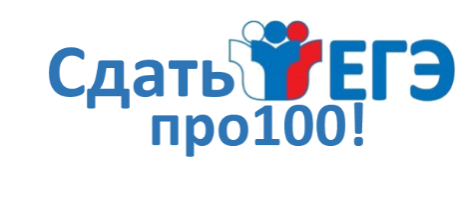 Телефоны "горячей линии"Режим работыФ.И.О. ответственного за работу "горячей линии"8 (918) 189-99-02; 
8 (861) 236-45-77;ежедневно, кроме субботы и воскресенья 
с 9.00 до 18.00Министерство образования, науки и молодежгой политики Краснодарского края8(861) 231-71-18 - итоговое сочинение1 августа 2016 - 31 июля 2017 года (ежедневно, кроме субботы и воскресенья) 
с 9.00 до 18.00Министерство образования, науки и молодежгой политики Краснодарского края8(86132) 2-05-07Понедельник-пятница: 
9.00 - 18.00Управление образованием МО Ейский район, 
Фефелова Татьяна Александровна8(86132)63-2-54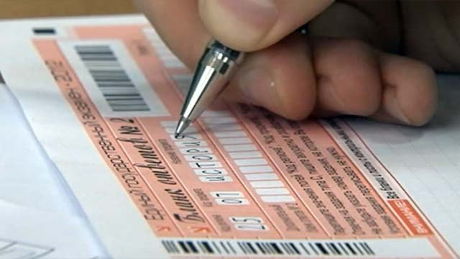 Понедельник-пятница: 
8.30 - 17.00Заместитель директора МБОУ СОШ  №10 п. Моревка МО Ейский район, Одеяненко Ирина Алексеевна